Circolare 163-20							a tutti i docenti Cesena, 5/6/21oggetto: assemblea sindacale on line docenti sigla GILDA Si comunica da parte delle sigle in oggetto l’indizione di una assemblea sindacale per tutti i docenti che si terrà in data 9/6/2021 e si svolgerà dalle ore 17.00  a distanzain diretta YouTube da seguire all'indirizzo:https://youtu.be/s6elqUs8TzAInterverranno:- RINO DI MEGLIO- FABRIZIO REBERSHEGG  - ANTIMO DI GERONIMO- ANTONIETTA TORALDO- GIANLUIGI DOTTIVerranno affrontati i seguenti argomenti:• Patto per la scuola• DL Sostegni bis• vincoli alla mobilità• lavoro gratuito• protocolli e sicurezzaSecondo le norme vigenti si ricorda che  i seguenti servizi considerati prestazioni essenziali saranno comunque garantiti:attività, dirette e strumentali, riguardanti lo svolgimento degli scrutini finali, degli esami finali nonché degli esami di idoneità (punto a1 dell’Accordo);Di conseguenza i docenti precari che partecipano agli scrutini programmati dalle 17 del 9/6 non possono partecipare all’assemblea suindicata.si richiede la dichiarazione preventiva di partecipazione entro le ore 12 del 7/6 sugli appositi fogli firma in allegato. Disponibilità in portineria di entrambi i plessi.Il DSASSEMBLEA DOCENTI GILDA 9/6/21 17.00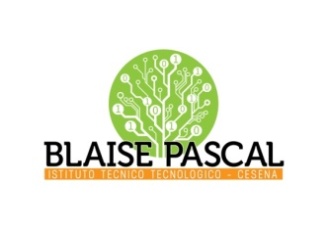 ISTITUTO Superiore 
Pascal/ComandiniP.le Macrelli, 100 
47521 Cesena 
Tel. +39 054722792 
Cod.fisc. 90076540401 - Cod.Mecc. FOIS01100L
FOIS01100L@istruzione.itFOIS01100L@pec.istruzione.it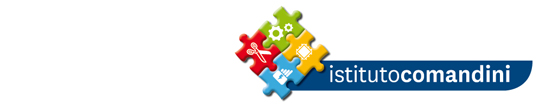 cognomenomefirma per adesione